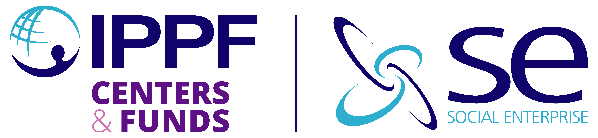 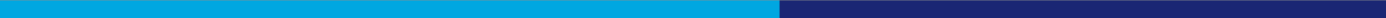 "Planet361.com" - منصة الأعمال التجارية الإلكترونية:
تمت ترقيتها مع ميزات جديدة!

أطلق المركز الرئيسي للمؤسسات الاجتماعية (SE Hub)، في مارس 2021، منصته العالمية للتجارة الإلكترونية / المتجر عبر الإنترنت للجمعيات المنتسبة للاتحاد الدولي لتنظيم الأسرة (IPPF) لتسويق وبيع / وعرض منتجاتها وخدماتها. 

يمكن الوصول إلى المتجر/ الموقع الإلكتروني عبر الرابط: https://planet361.com/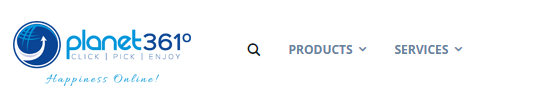 من المتوقع أن تعمل هذه المنصة على تغيير قواعد اللعبة لتوليد الدخل وتمكين الجمعيات من الوصول الفعلي إلى أسواق بلدانها الشاملة مع تقديم المنتجات والخدمات والدورات التدريبية بأسعار في متناول الجميع. 

وحتى الآن، اتخذت 6 جمعيات أعضاء / شركاء تعاونيون في الاتحاد الدولي لتنظيم الأسرة الخطوات الأولية للانضمام إلى المنصة لتوليد الدخل واتخاذ نهج رقمي لمشروع المؤسسة الاجتماعية الخاص بها. نأمل أن نراها جميعا تطلق متاجرها عبر الإنترنت في الأشهر المقبلة.

بناء على التعليقات الواردة من الجمعيات المنتسبة للاتحاد وكذلك في محاولة لجعل المنصة حلا أكثر شمولا لتوليد الدخل، قام المركز الرئيسي للمؤسسات الاجتماعية مؤخرا بتطوير وتحديث منصة التجارة الإلكترونية.<انقر هنا> لقراءة جميع الميزات الجديدة وأحدث الترقيات.









